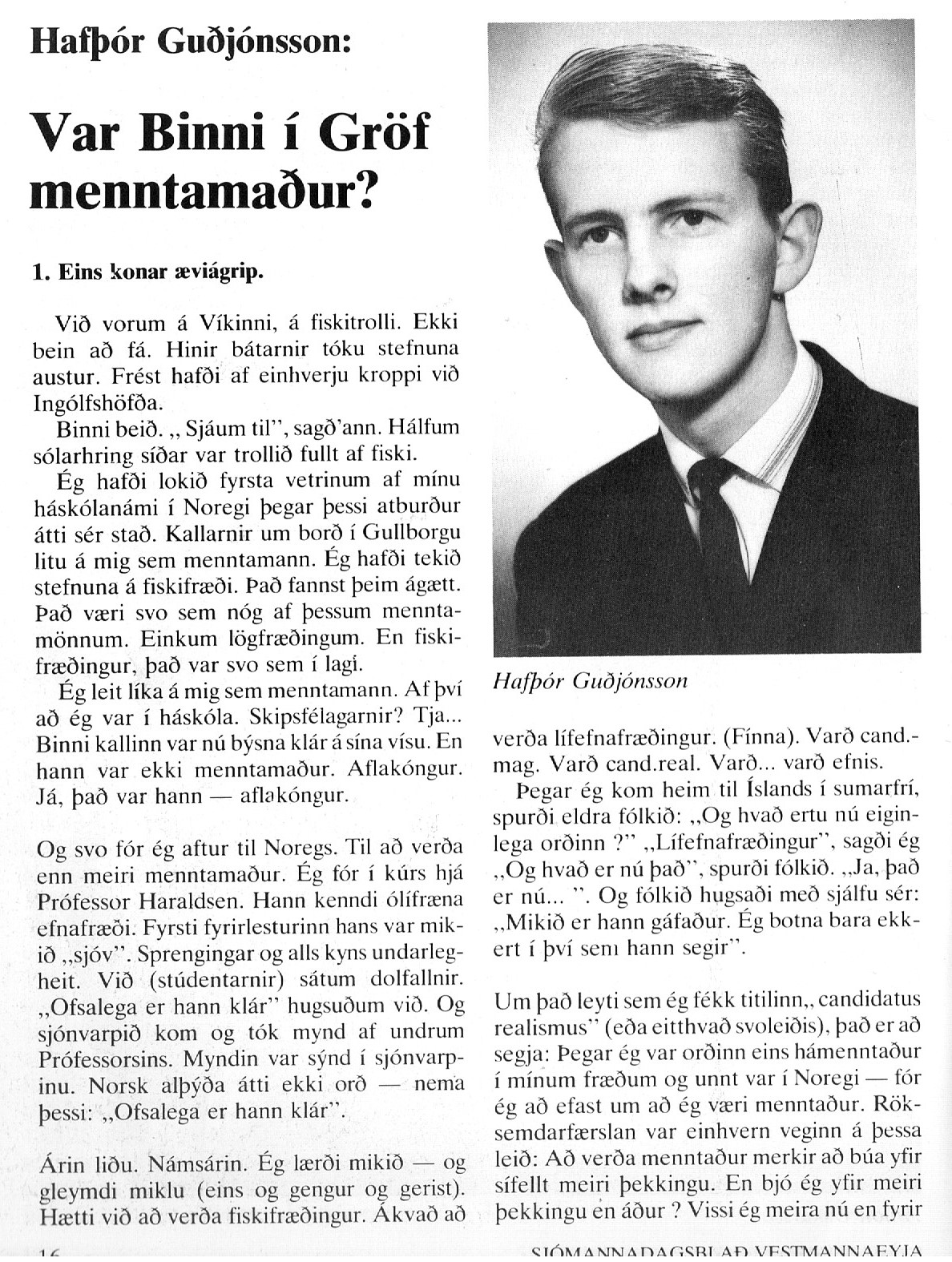 --------------1-------------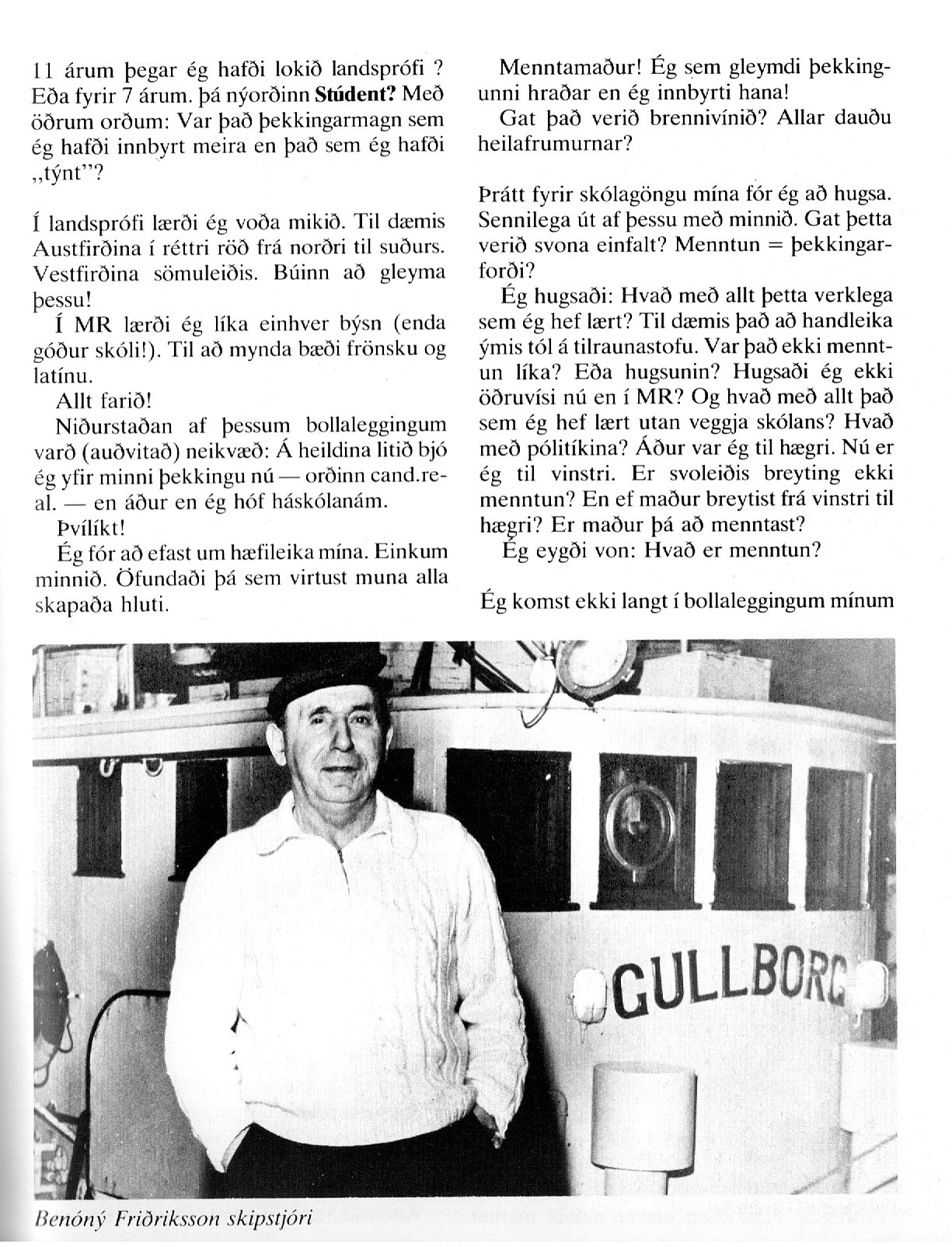 -------------2--------------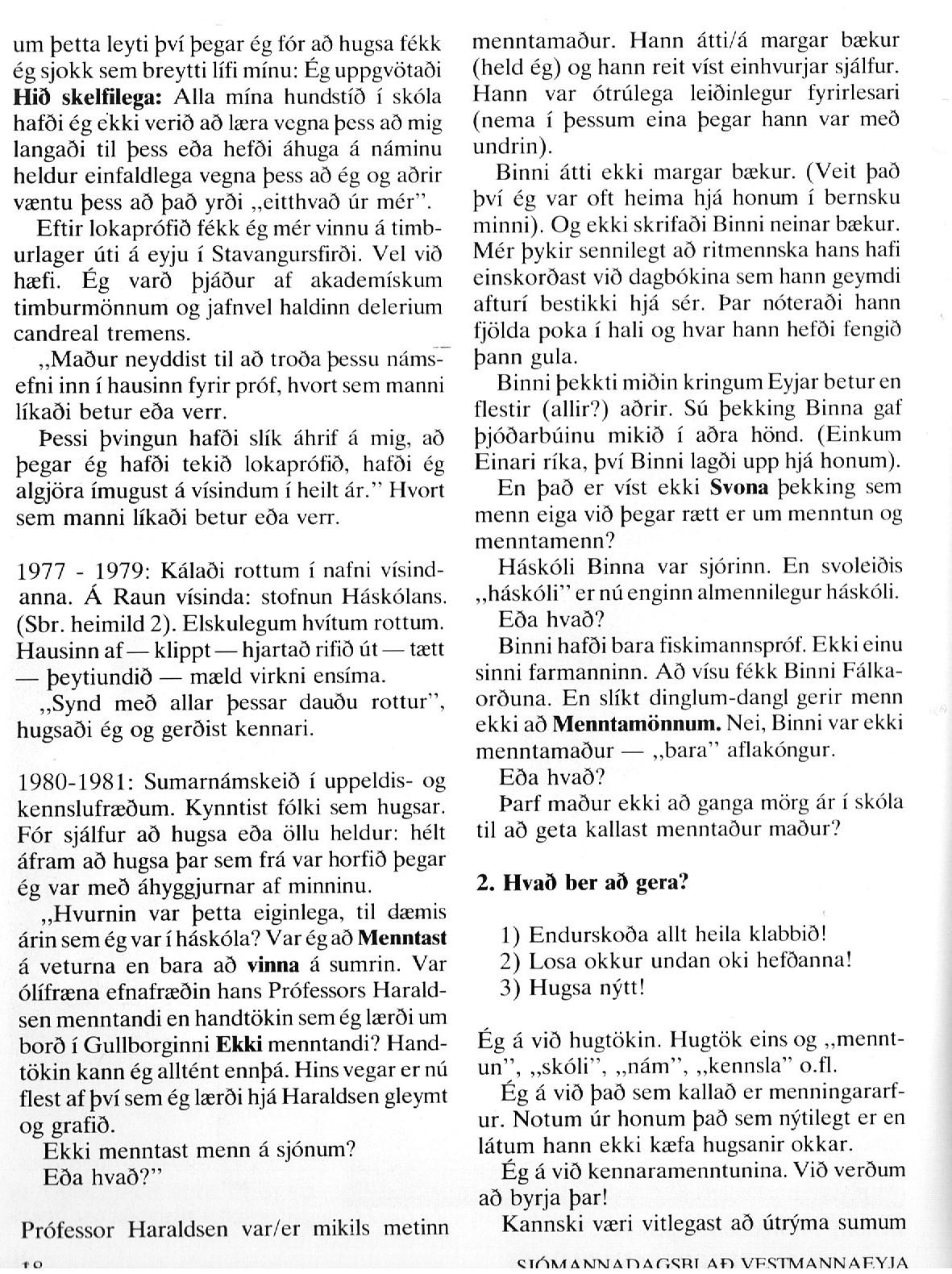 ---3--------------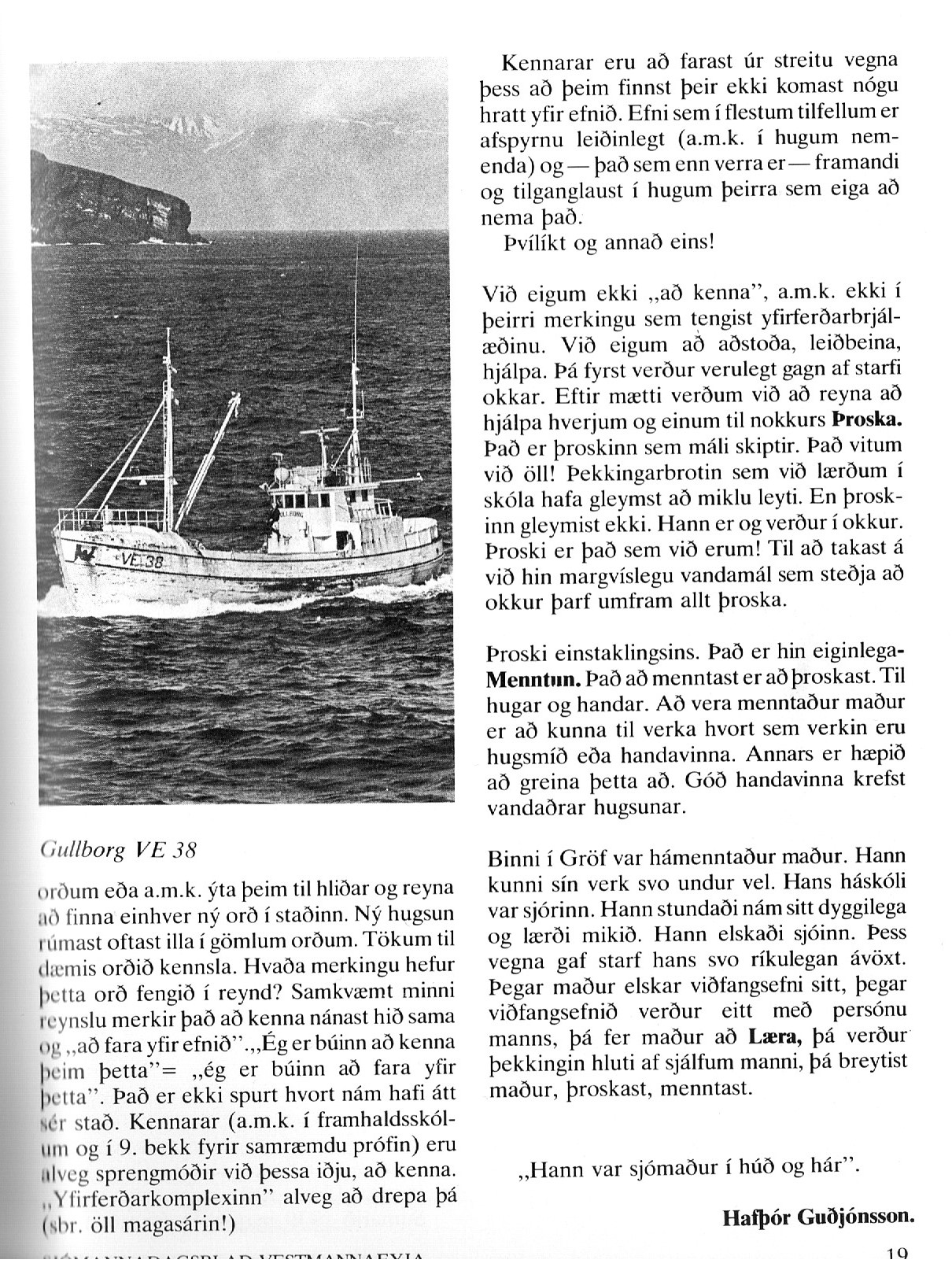 Tekið uppúr sjómannadagsblaði 1984